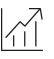 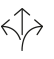 Tests	Building hardware – Hardware for sliding doors and folding doors according to DIN EN 1527 – Duration of functionality: Class 6 (highest class = 100,000 cycles)Hardware for furniture – Roller fittings for sliding doors according to DIN 68859Stop reliabilityRetention reliabilityWarranty	With the exception of parts subject to wear and tear, Hawa warrants the flawless functioning of the products delivered by it, as well as the durability of all parts, for a period of 2 years commencing from the transfer of risk.Product Design	Hawa Banio 40 GF consisting of running track (aluminum), clip-on panel, running gear with friction bearing rollers, damper, stopper, clamping shoe with hanger bolt, bottom guide, handle set, splash quard profile, Banio sealing setOptional:(	) partial thresholdInterfaces	Door leafNo recessClamped glass fixingGlass wallGlass cut-out for corner connector